Формирование математических представленийу детей старшего дошкольного возраста посредством дидактических игр математического содержания(из опыта работы)Подготовила Воспитатель 1 кв. кат.Эрнст Наталья ВикторовнаГБДОУ №37 Пушкинского районаСанкт-ПетербургаОриентация на познавательные возможности ребенка и на их реализацию в современном образовательном процессе в дошкольном образовательном учреждении неоспорима. В связи с тем, что познание формирует мыслительные процессы, обогащает сенсорный опыт, развивает способности дошкольника – этому направлению отводится особое значение. Познавательная деятельность – это основа развития психических процессов: внимания, памяти, восприятия, мышления и речи.В структуре познавательной деятельности особое значение отводится формированию элементарных математических представлений (далее – ФЭМП). Это направление имеет огромное значение для интеллектуального развития детей.Наиболее эффективно математические представления формируются в процессе применения дидактических игр.Дидактическая игра универсальна и многофункциональна, она одновременно является: - игровым методом обучения детей дошкольного возраста;- формой обучения;- самостоятельной игровой деятельностью;- средством воспитания личности ребенка.Отличительной особенностью дидактических игр является возможность обучать детей посредством активной и интересной для них деятельности.В процессе работы с детьми по формированию ФЭМП, я установила, что мои воспитанники затруднялись в определении некоторых математических зависимостей и отношений. Например, не все могли сравнивать части множества, определяя их равенство или неравенство; не у всех были развиты сенсорные способы познания: обследование, группировка. Не все умели сравнивать фигуры по нескольким свойствам: цвет, размер, форма.В связи с этим возникла необходимость обратить особое внимание на применение в образовательном процессе различных дидактических игр, посредством которых будут формироваться математические знания и навыки, будет происходить математическое развитие дошкольников.Важнейшим условием успешной работы по ФЭМП считаю создание развивающей и эмоционально комфортной образовательной среды для каждого ребёнка.Для этого, особое внимание обращала на индивидуальную работу с детьми, ориентировалась на интересы и возможности каждого ребенка.Овладение математическими понятиями зависит от уровня развития восприятия и сенсорного развития дошкольника, поэтому я учитывала закономерности развития детей, особенности формирования у них тех или иных математических представлений.Конечно же, поддерживала их в процессе решения дидактических задач, подбадривала, хвалила. Способствовала доброжелательным отношениям воспитанников друг к другу.Для разнообразия дидактических игр и создания положительных эмоций у детей в качестве дидактического материала я использовала игрушки, реальные предметы (ложки, кубики, пуговицы) и объекты природы (овощи, фрукты, шишки, листья).Таким образом, применяла игровые приемы и средства, привлекательные для детей, то есть реализовала принцип «учение с увлечением».В целях создания благоприятных условий я обогатила развивающую предметно-пространственную среду:- оформила в группе «Центр математики»;- дополнила пространство группы пособиями и атрибутами к математическим играм;- внесла специальные книги, альбомы;- обогатила демонстрационный и раздаточный материал наборами игрушек (фигурки людей и животных, машинки), макетами, схемами, мнемотаблицами, атрибутами для сюжетных игр, нетрадиционным материалом.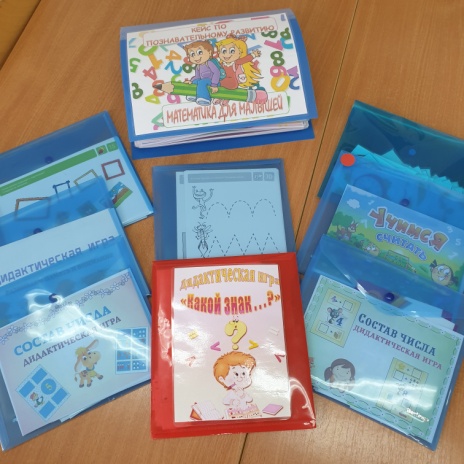 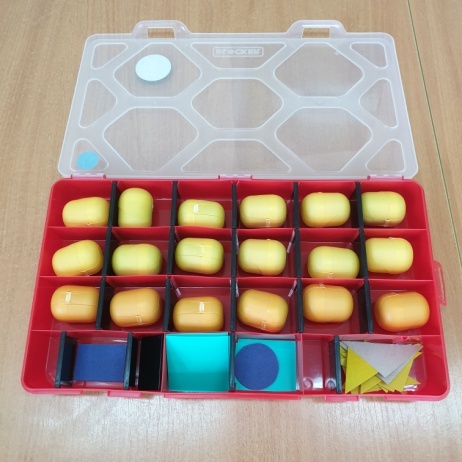 Так же я уделяла больше внимания организации самостоятельной деятельности воспитанников, а также проведению математическим праздников и развлечений, как одному из эффективных путей закрепления имеющихся знаний и как опосредованному обучению.Были проведены:- «Математическая викторина»;- интеллектуальное развлечение «В гостях у математики»,- конкурс «Мир чисел»,- математический КВН «Занимательная математика».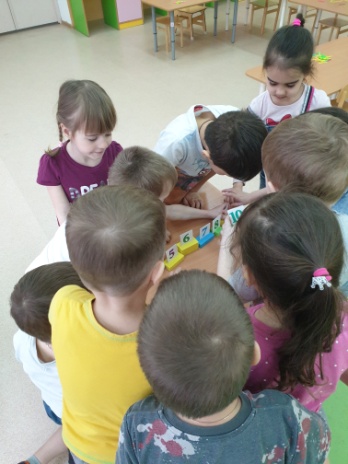 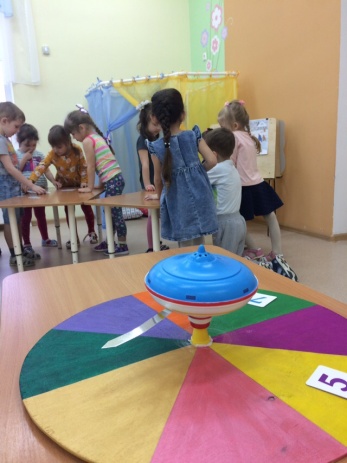 Содержание каждого мероприятия отвечало интеллектуальным возможностям детей старшего дошкольного возраста.Для проверки эффективности методов, форм и содержания образовательного процесса я сделала сравнительный анализ вводной и итоговой диагностик.Данные сравнительного анализа позволяют сделать вывод о положительной динамике формирования элементарных математических представлений у детей.В течение всего времени работы на ФЭМП взаимодействие с родителями (законными представителями) носило системный характер и проявлялось в активных формах работы.С целью ознакомления родителей с методами и формами работы по ФЭМП было налажено тесное сотрудничество через:- проведение мультимедийной презентации для родителей: «Формирование элементарных математических представлений у детей дошкольного возраста посредством дидактических игр математического содержания»;- изготовление буклетов для родителей: «Изучаем математику вместе с детьми», «Математика – занимательная игра»;- беседы и консультации с родителями по различным вопросам ФЭМП у детей.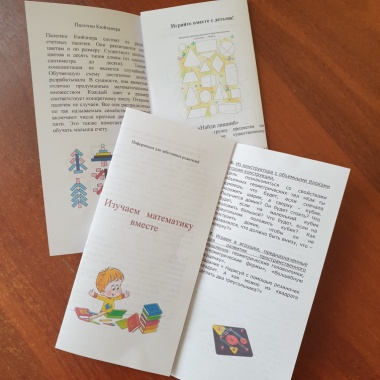 Регулярно проводила мини-практикумы по ознакомлению с математическими играми, привлекала родителей к подготовке и проведению различных мероприятий, оснащению развивающей среды. Кроме того, приглашала их на открытые показы непосредственно образовательной деятельности.Организовала выставку дидактических игр «Веселая математика».Таким образом, увеличилось количество родителей, принимающих участие в совместных досугах, творческих выставках и конкурсах, проводимых в нашей группе.Я считаю, что осознанное включение родителей в единый совместный процесс образования и развития своего ребенка позволило значительно повысить эффективность взаимодействия с семьями воспитанников и полностью реализовать все поставленные задачи по ФЭМП.Накопленный опыт работы по формированию элементарных математических представлений посредством дидактических игр математического содержания позволяет сделать вывод что:Благодаря дидактическим играм появилась возможность разнообразить и обогатить педагогические методы, приемы и средства для математического развития воспитанников моей группы, а значит, повысить качество образовательного процесса.Результаты диагностики показали, что применение дидактических игр математического содержания существенно повлияло на положительную динамику освоения детьми элементарных математических представлений.В процессе разработки работы была пополнена РППС. Решение проблемы потребовало обогащения арсенала дидактических материалов. Поэтому мною, в соответствии с возрастными особенностями и индивидуальными возможностями моих воспитанников, были модифицированы игры и разработаны авторские дидактические игры.Полученные результаты подтверждают эффективность созданных мною психолого-педагогических условий, важность вовлечения родителей в образовательный процесс, а также развитие моей профессиональной компетентности в вопросах формирования элементарных математических представлений у старших дошкольников.Список литературыБелошистая А. В.  Формирование и развитие математических способностей дошкольников: Вопросы теории и практики: Курс лекций для студ. дошк. факультетов высш. учеб. заведений. - М.: ВЛАДОС, 2003.Веракса Н.Е., Веракса А.Н. Познавательное развитие в дошкольном детстве. Учебное пособие. - М.: Мозаика-Синтез, 2012.Михайлова З.А. и др. Теории и технологии математического развития детей дошкольного возраста. – СПб.: «ДЕТСТВО-ПРЕСС», 2008.Панова Е. Н. «Дидактические игры-занятия в ДОУ (старший возраст)». Практическое пособие для воспитателей и методистов ДОУ. Воронеж, ТЦ «Учитель», 2006.Формирование элементарных математических представлений у дошкольников/ Под ред. А.А. Столяра. - М., 1988.